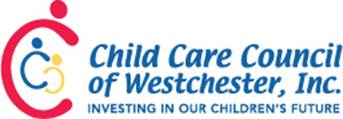 Cathryn A. Riley Innovation for Quality Prize2017 ApplicationDeadline for submission: Friday, April 28, 2017, 5 pmCONTACT INFOApplying from (check one): __________Westchester County	_____________Other countyOrganization name:______________________________________________________________Address:_______________________________________________________________________Website:_________________________________Email:________________________________Contact person name/title:________________________________________________________Contact person phone:______________________Email:________________________________PROJECT INFOName: ________________________________________________________________________Status: (check one): __________________Existing          		___________________NewEligibility: (check all that apply): ______Involves collaboration with other parties______Strengthens business practices______Involves working with employers______Strengthens professional developmentDescription (please answer each question below, using as much space as needed):What do you hope to achieve:  How will you measure results:What is your target group:Who are the key people involved and what are their primary responsibilities (please attach resumes):What are the primary project activities:What is the timeline:How does this project improve child care quality:What specifically is innovative:What is the full project budget:How will the Cathryn A. Riley Innovation for Quality Prize funding be used:Would you agree to provide the Council with a written report on your results:How can the results or lessons learned from this project be used to inform the child care community:Would you agree to help inform the child care community about your project results and lessons learned:  To submit:   Please number and then scan all documents and send as a single PDF to Kathy Halas, Executive Director at kathyh@cccwny.org by  5 pm. Friday, April 28, 2017.   Questions?   Please email kathyh@cccwny.org and put “Riley Prize” in the subject line.